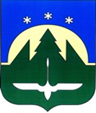 Муниципальное образованиеХанты-Мансийского автономного округа – Югрыгородской округ город Ханты-МансийскДУМА ГОРОДА ХАНТЫ-МАНСИЙСКАРЕШЕНИЕ№ _____-VI РД							                                                   Принято										     28 июня 2019 годаО депутатских каникулахв 2019 году	Рассмотрев вопрос о депутатских каникулах, на основании пункта 4 статьи 2 Регламента Думы города Ханты-Мансийска, утвержденного Решением Думы города Ханты-Мансийска от 27 декабря 2016 года №59-VI РД, руководствуясь частью 1 статьи 69 Устава города Ханты-Мансийска, Дума города Ханты-Мансийска РЕШИЛА:1.Установить в 2019 году депутатские каникулы Думы города                          Ханты-Мансийска с 1 июля по 31 августа 2019 года.2.Настоящее Решение подлежит опубликованию в средствах массовой информации.Председатель Думыгорода Ханты-Мансийска				 	                   К.Л. Пенчуков    Подписано__________ 2019  года